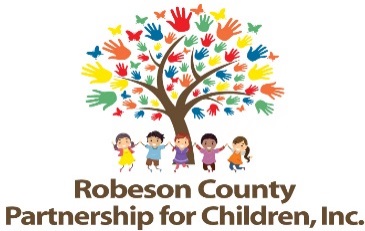 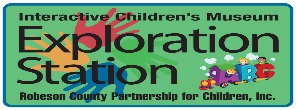 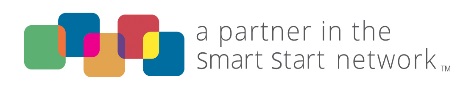 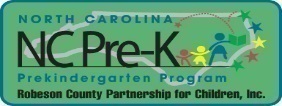 Executive Committee MeetingJuly 17, 2018RCPC Board Room12:00 p.m. Approval of MinutesReview minutes from May 15, 2018 committee meeting.Action ItemsDirect Service Provider Program and Finance Monitoring ReportBackground:  The RCPC Board of Directors review program and finance monitoring reports.    Issue:  RCPC programmatic monitoring of all direct service provider programs for 2017-2018 was conducted by an external contract monitor.Recommendation:  It is recommended that the committee review and approve the programmatic and finance monitoring results for direct service provider programs for 2017-2018. The following programs had findings: Dolly Parton Imagination Library - one programmatic finding, Parents as Teachers - one programmatic finding, and Nurse Family Partnership – one programmatic finding.  Budget Revision Request – Parents As Teachers (PAT) Background:  The Board of Directors must approve all budget revisions.  Issue: A data entry error occurred while entering the line item information into the PAT budget. RCHD originally requested $120,242.00 for Personnel, however, $120,242.00 was entered into Contracted Services in error. RCPC is requesting to revise the PAT budget to remove $120,242.00 from Contracted Services and add $120,242.00 to personnel to correct the RCPC data entry error. Recommendation:	 It is recommended that the committee consider approving correcting the data entry error to move $120,242.00 from Contracted Services to Personnel. Budget Revision Request – Color Me Healthy for SNAP-Ed (CMH)Background:  The Board of Directors must approve all budget revisions.Issue: RCHD requests to revise the CMH budget by decreasing the non-cash grants and awards line by $1,310.00.  RCHD would also like to revise the CMH budget by adding to the following line items: $100.00 to office supplies & materials, $500.00 to service related supplies, $210.00 to travel, and $500.00 to printing and binding.Recommendation:	 It is recommended that the committee consider approving the CMH budget revision requests.Contract Activity Description Revision Request – Color Me Healthy SNAP (CMH) Background:  The Board of Directors must approve all CAD revisions.  Issue: The RCHD activity requests to revise the CMH CAD. Recommendation:	 It is recommended that the committee review and consider approving the CMH CAD revision.Contract Activity Description Revision Request –Program Evaluation (PE)Background:  The Board of Directors must approve all CAD revisions.  Issue: The PE activity requests to revise their CAD.Recommendation:	 It is recommended that the committee review and consider approving the PE CAD revision.Contract Activity Description Revision Request –Environment Quality Star Tracks (EQST)Background:  The Board of Directors must approve all CAD revisions.  Issue: The EQST activity requests to revise their CAD.Recommendation:	 It is recommended that the committee review and consider approving the EQST CAD revision.Contract Activity Description Revision Request –Nurse Family Partnership (NFP)Background:  The Board of Directors must approve all CAD revisions.  Issue: RCHD requests to revise the NFP activity CAD.Recommendation:	 It is recommended that the committee review and consider approving the NFP CAD revision.Capital ExpensesBackground:  The RCPC Board of Directors must approve moving private funds to capital funds.   Issue:  RCPC previously started a capital fund to save for capital repairs.  RCPC requests to move $3,000.00 of private funds (Beautiful Baby Contest), $7,033.90 from Exploration Station funds (Exploration Station Auction and Mail Campaign), and $7,734.77 from RCPC’s CD currently held at CresCom Bank to the capital fund (533) to save for unexpected capital improvements. Recommendation:  It is recommended that the committee consider approving moving $3,000.00 of private funds (Beautiful Baby Contest) and $7,033.90 from Exploration Station funds (Exploration Station Auction and Mail Campaign), and $7,734.77 from RCPC’s CD currently held at CresCom Bank to capital funds (533).   Robeson County Community Foundation GrantBackground:  The Board of Directors must approve grants awarded to RCPC.Issue:  RCPC received notification that the Robeson County Community Foundation awarded a one-time grant for the Exploration Station Scholarship Fund.  The grant award is $1,000.00.Recommendations:	 It is recommended that the committee accept the Robeson County Community Foundation grant.United Way of Robeson- Born Learning GrantBackground:  The Board of Directors must approve grants awarded to RCPC.Issue:  RCPC received notification that the United Way of Robeson awarded Exploration Station a one-time Born Learning grant.  The grant award is $5,000.00.Recommendations:	 It is recommended that the committee accept the Born Learning grant.Treasurer’s Report Background:  The Executive Committee reviews the financial report for RCPC.Issue:  The treasurer’s report for the 2017-2018 fiscal year is included.Recommendation:  It is recommended that the committee review the treasurer’s report and consider approving.  Non-Action ItemsAnnouncementsAdjournment  The next meeting will be held on Wednesday, July 25, 2018.  